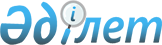 "Бағалы металдар мен асыл тастардан жасалған зергерлік және басқа да бұйымдарды өткізу саласында тәуекел дәрежесін бағалау өлшемшарттарын және тексеру парағын бекіту туралы" Қазақстан Республикасы Инвестициялар және даму министрінің 2016 жылғы 25 шілдедегі № 575 және Қазақстан Республикасы Ұлттық экономика министрінің 2016 жылғы 29 шілдедегі № 351 бірлескен бұйрығына өзгерістер енгізу туралыҚазақстан Республикасы Сауда және интеграция министрінің м.а. 2022 жылғы 22 желтоқсандағы № 494-нқ және Қазақстан Республикасы Ұлттық экономика министрінің 2022 жылғы 22 желтоқсандағы № 134 бірлескен бұйрығы. Қазақстан Республикасының Әділет министрлігінде 2022 жылғы 23 желтоқсанда № 31234 болып тіркелді
      ЗҚАИ-ның ескертпесі!
      Осы бірлескен бұйрық 01.01.2023 бастап қолданысқа енгізіледі
      БҰЙЫРАМЫЗ:
      1. "Бағалы металдар мен асыл тастардан жасалған зергерлік және басқа да бұйымдарды өткізу саласында тәуекел дәрежесін бағалау өлшемшарттарын және тексеру парағын бекіту туралы" Қазақстан Республикасы Инвестициялар және даму министрінің 2016 жылғы 25 шілдедегі № 575 және Қазақстан Республикасы Ұлттық экономика министрінің 2016 жылғы 29 шілдедегі № 351 бірлескен бұйрығына (Нормативтік құқықтық актілерді мемлекеттік тіркеу тізілімінде № 14163 болып тіркелген) келесі өзгерістер енгізілсін:
      бірлескен бұйрықтың кіріспесі мынадай редакцияда жазылсын:
      "Қазақстан Республикасы Кәсіпкерлік кодексінің 141-бабының 5 және 6-тармақтарына және 143-бабының 1-тармағына сәйкес БҰЙЫРАМЫЗ:";
      бірлескен бұйрықтың 1-тармағы мынадай редакцияда жазылсын:
      "1. Мыналар:
      1) осы бірлескен бұйрыққа 1-қосымшаға сәйкес Бағалы металдар мен асыл тастардан жасалған зергерлік және басқа да бұйымдарды өткізу саласындағы бақылау субъектілерін (объектілерін) іріктеу үшін тәуекел дәрежелерін бағалау өлшемшарттары;
      2) осы бірлескен бұйрыққа 2-қосымшаға сәйкес бағалы металдар мен асыл тастардан жасалған зергерлік және басқа да бұйымдарды өткізуді жүзеге асыратын субъектіге (объектіге) қатысты бағалы металдар мен асыл тастардан жасалған зергерлік және басқа да бұйымдарды өткізу саласындағы тексеру парағының нысаны бекітілсін.";
      көрсетілген бірлескен бұйрыққа 1 және 2-қосымшалар осы бірлескен бұйрыққа 1 және 2-қосымшаларға сәйкес жаңа редакцияда жазылсын.
      2. Қазақстан Республикасы Сауда және интеграция министрлігінің Техникалық реттеу және метрология комитеті заңнамада белгіленген тәртіппен:
      1) осы бірлескен бұйрықтың Қазақстан Республикасы Әділет министрлігінде мемлекеттік тіркеуді;
      2) осы бірлескен бұйрықты Қазақстан Республикасы Сауда және интеграция министрлігінің интернет-ресурсында орналастыруды қамтамасыз етсін.
      3. Осы бірлескен бұйрықтың орындалуын бақылау жетекшілік ететін Қазақстан Республикасының Сауда және интеграция вице-министріне жүктелсін.
      4. Осы бірлескен бұйрық 2023 жылғы 1 қаңтардан бастап қолданысқа енгізіледі және ресми жариялануға тиіс.
      "КЕЛІСІЛГЕН"
      Қазақстан Республикасы
      Бас прокуратурасының
      Құқықтық статистика және
      арнайы есепке алу жөніндегі
      комитеті Бағалы металдар мен асыл тастардан жасалған зергерлік және басқа да бұйымдарды өткізу саласындағы бақылау субъектілерін (объектілерін) іріктеу үшін тәуекел дәрежесін бағалау өлшемшарттары 1-тарау. Жалпы ережелер
      1. Осы бағалы металдар мен асыл тастардан жасалған зергерлік және басқа да бұйымдарды өткізу саласындағы бақылау субъектілерін (объектілерін) іріктеу үшін тәуекел дәрежесін бағалау өлшемшарттары (бұдан әрі – Өлшемшарттар) Қазақстан Республикасының Кәсіпкерлік кодексінің (бұдан әрі – Кодекс) 141-бабының 5 және 6-тармақтарына және 143 быптың 1-тармағына және Қазақстан Республикасы Ұлттық экономика министрінің міндетін атқарушының 2022 жылғы 22 маусымдағы № 48 бұйрығымен бекітілген Реттеуші мемлекеттік органдардың тәуекелдерді бағалау және басқару жүйесін қалыптастырудың қағидаларына (Нормативтік құқықтық актілерді мемлекеттік тіркеу тізілімінде № 28577 болып тіркелген) сәйкес әзірленді.
      2. Осы Өлшемшарттарда мынадай ұғымдар пайдаланылады:
      1) бағалы металдар мен асыл тастардан жасалған зергерлік және басқа да бұйымдар (бұдан әрі – зергерлік және басқа да бұйымдар) – бағалы металдардан жасалған монеталарды қоспағанда, асыл тастардан және табиғи немесе жасанды жолмен алынған басқа да материалдардан жасалған көздері бар не оларсыз, әртүрлі көркемдік өңдеу түрлерін пайдалана отырып, асыл тастардан, бағалы металдардан және олардың қорытпаларынан жасалған, әртүрлі әшекейлер, тұрмыстық кәдеге жарататын заттар ретінде және (немесе) діни әрі декоративтік мақсаттарда қолданылатын бұйымдар;
      2) зергерлік және басқа да бұйымдарды өткізу саласындағы елеусіз бұзушылықтар – елеулі және өрескел бұзушылықтарға жатпайтын зергерлік және басқа да бұйымдарды өткізу саласындағы Қазақстан Республикасы заңнамасының талаптарын бұзушылықтар;
      3) зергерлік және басқа да бұйымдарды өткізу саласындағы елеулі бұзушылықтар – зергерлік және басқа да бұйымдарға ендірме ретінде бағалы емес тасты пайдалану туралы заттаңбаларда ақпаратсыз зергерлік және басқа да бұйымдарды өткізу түріндегі талаптардың бұзылуы, атаулы таңбаның уәкілетті ұйымда тіркелмеуі;
      4) зергерлік және басқа да бұйымдарды өткізу саласындағы өрескел бұзушылықтар – зергерлік және басқа да бұйымдарды өндіру субъектісі қоятын сынамалық таңбасы, атаулы таңба бедері, сараптама қорытындысы, Еуразиялық экономикалық одаққа кірмейтін елдерден Қазақстан Республикасының аумағына әкелу кезінде тауардың әрбір партиясына берілген мемлекеттік бақылау актісі болмай зергерлік және басқа да бұйымдарды өткізу бөлігіндегі талаптарды бұзушылықтар экономикалық одақ;
      5) зергерлік және басқа да бұйымдарды өткізу саласындағы тәуекел-бақылау субъектісі қызметінің нәтижесінде оның салдарының ауырлық дәрежесін ескере отырып, жеке және заңды тұлғалардың заңды мүдделеріне, мемлекеттің мүліктік мүдделеріне зиян келтіру ықтималдығы;
      6) зергерлік және басқа да бұйымдарды өткізу саласындағы бақылау субъектілері – (бұдан әрі - бақылау субъектілері) - Қазақстан Республикасының аумағында зергерлік және басқа да бұйымдарды өткізуді жүзеге асыратын заңды тұлғалар және дара кәсіпкерлер;
      7) зергерлік және басқа да бұйымдарды өткізу саласындағы тәуекел дәрежесін бағалаудың объективті өлшемшарттары (бұдан әрі – объективті өлшемшарттар) – белгілі бір қызмет саласындағы тәуекел дәрежесіне қарай бақылау субъектілерін (объектілерін) іріктеу үшін пайдаланылатын және бақылаудың жеке субъектісіне (объектісіне) тікелей байланысты емес тәуекел дәрежесін бағалау өлшемшарттары;
      8) зергерлік және басқа да бұйымдарды өткізу саласындағы тәуекел дәрежесін бағалаудың субъективті өлшемшарттары – (бұдан әрі-субъективті өлшемшарттар) - бақылаудың нақты субъектісі (объектісі) қызметінің нәтижелеріне қарай бақылау субъектілерін (объектілерін) іріктеу үшін пайдаланылатын тәуекел дәрежесін бағалау өлшемшарттары;
      9) тәуекел дәрежесін бағалау критерийлері – бақылау субъектісінің тікелей қызметімен, салалық даму ерекшеліктерімен және осы дамуға ықпал ететін факторлармен байланысты, бақылау субъектілерін (объектілерін) тәуекелдің әртүрлі дәрежелеріне жатқызуға мүмкіндік беретін сандық және сапалық көрсеткіштер жиынтығы;
      10) тәуекелдерді бағалау және басқару жүйесі – бұл ретте тәуекелдің жол берілетін деңгейін қамтамасыз ететін, кәсіпкерлік еркіндігін шектеудің ең аз ықтимал дәрежесі мақсатында бақылау субъектісіне (объектісіне) бару арқылы профилактикалық бақылауды кейіннен жүзеге асыру үшін бақылау субъектілерін (объектілерін) тәуекел дәрежелері бойынша бөлу жолдарының қолайсыз факторларының туындау ықтималдығын азайтуға бағытталған басқарушылық шешімдерді қабылдау процесі қызметтің тиісті салаларында, сондай-ақ нақты бақылау субъектісі (объектісі) үшін тәуекел деңгейіне енгізілген өзгерістерді және (немесе) осындай бақылау және бақылау субъектісін (объектісін) бақылау субъектісіне (объектісіне) бару арқылы профилактикалық бақылаудан босатуды жүзеге асыру;
      11) тексеру парағы – оларды сақтамау, жеке және заңды тұлғалардың, мемлекеттің заңды мүдделеріне зиян қаупін қатер төндіруге әкеп соғатын бақылау субъектілерінің (объектілерінің) қызметіне қойылатын талаптардың тізбесі.
      3. Бақылау субъектісіне (объектісіне) бару арқылы профилактикалық бақылау үшін зергерлік және басқа да бұйымдарды өткізу саласындағы тәуекел дәрежесін бағалау өлшемшарттары объективті және субъективті өлшемшарттар арқылы қалыптастырылады. 2- тарау. Объективті өлшемшарттар
      4. Объективті өлшемшарттарды анықтау тәуекелді анықтау арқылы жүзеге асырылады.
      5. Тәуекелді айқындау мынадай өлшемшарттардың бірін ескере отырып, мемлекеттік бақылау жүзеге асырылатын саланың ерекшелігіне байланысты жүзеге асырылады:
      1) объектінің қауіптілік (күрделілік) деңгейі;
      2) реттелетін салаға (облысқа) ықтимал теріс салдарлардың, зиянның ауырлық ауқымы;
      3) жеке және заңды тұлғалардың, мемлекеттің заңды мүдделері үшін қолайсыз оқиғаның туындау мүмкіндігі.
      6. Барлық ықтимал тәуекелдерге талдау жүргізілгеннен кейін бақылау субъектілері (объектілері) тәуекелдің үш дәрежесіне (жоғары, орташа және төмен) бөлінеді.
      Бағалы металдар мен асыл тастардан жасалған зергерлік және басқа да бұйымдарды өткізу саласында объективті өлшемшарттар бойынша жоғары тәуекел дәрежесіне мыналар жатады:
      1) Еуразиялық экономикалық одаққа кірмейтін елдерден Қазақстан Республикасының аумағына асыл тастарды, зергерлік және басқа да бұйымдарды, бағалы металдардан жасалған монеталарды әкелуді және Қазақстан Республикасының аумағынан осы елдерге әкетуді жүзеге асыратын субъектілер (жеке кәсіпкерлер, заңды тұлғалар);
      2) Қазақстан Республикасының отандық өндірушісінің өнімін қоспағанда, бағалы металдар мен асыл тастардан жасалған зергерлік және басқа да бұйымдарды өткізуді жүзеге асыратын субъектілер (жеке кәсіпкерлер, заңды тұлғалар).
      Орташа тәуекел дәрежесіне:
      1) Еуразиялық экономикалық одаққа кіретін елдерден Қазақстан Республикасының аумағына асыл тастарды, зергерлік және басқа да бұйымдарды, бағалы металдардан жасалған монеталарды әкелуді және Қазақстан Республикасының аумағынан осы елдерге әкетуді жүзеге асыратын субъектілер (жеке кәсіпкерлер, заңды тұлғалар);
      2) Қазақстан Республикасының отандық өндірушісінің бағалы металдар мен асыл тастардан жасалған зергерлік және басқа да бұйымдарды өткізуді жүзеге асыратын, ірі және орта кәсіпкерлік субъектілері (заңды тұлғалар) болып табылады.
      Төмен тәуекел дәрежесіне Қазақстан Республикасының отандық өндірушісінен бағалы металдар мен асыл тастардан жасалған зергерлік және басқа да бұйымдарды өткізуді жүзеге асыратын, шағын және микрокәсіпкерлік субъектілері (жеке кәсіпкерлер, заңды тұлғалар) жатады.
      7. Жоғары немесе орташа тәуекел дәрежесіне жатқызылған бақылау субъектісінің (объектілерінің) қатынастарында бақылау субъектісіне (объектісіне) бару арқылы профилактикалық бақылау, бақылау субъектісіне (объектісіне) бармай профилактикалық бақылау және жоспардан тыс тексеру жүргізіледі.
      Тәуекелдің төмен дәрежесіне жатқызылған бақылау субъектілеріне қатысты бақылау субъектісіне (объектісіне) бармай профилактикалық бақылау және жоспардан тыс тексеру жүргізіледі. 3-тарау. Субъективті өлшемшарттар
      8. Субъективті өлшемшарттарды айқындау мынадай кезеңдерді қолдана отырып жүзеге асырылады:
      1) деректер базасын қалыптастыру және ақпарат жинау;
      2) ақпаратты талдау және тәуекелдерді бағалау.
      9. Тәуекел дәрежесін бағалау үшін мынадай ақпарат көздері пайдаланылады:
      1) бақылау субъектісіне (объектісіне) бармай профилактикалық бақылау нәтижелері (бақылау субъектісіне (объектісіне) бармай профилактикалық бақылау қорытындылары бойынша берілген қорытынды құжаттар);
      2) бақылау субъектілеріне (объектілеріне) бару арқылы алдыңғы жоспардан тыс тексерулердің және профилактикалық бақылаудың нәтижелері;
      3) мемлекеттік органдардың, бұқаралық ақпарат құралдарының ресми интернет-ресурстарын талдау;
      4) мемлекеттік органдар мен ұйымдар ұсынатын мәліметтерді талдау нәтижелері;
      5) расталған шағымдар мен өтініштердің болуы және саны;
      6) тәуелсіз ұйымдар аудитінің (сараптамасының) нәтижелері.
      Қолда бар ақпарат көздері негізінде реттеуші мемлекеттік органдар бағалауға жататын субъективті өлшемшарттарды қалыптастырады.
      Субъективті өлшемшарттарды талдау және бағалау бақылау субъектісіне (объектісіне) қатысты бақылау субъектісінің (объектісінің) профилактикалық бақылауды барынша ықтимал тәуекелмен шоғырландыруға мүмкіндік береді.
      Бұл ретте талдау және бағалау кезінде бақылау нақты субъектісіне (объектісіне) қатысты бұрын ескерілген және пайдаланылған субъективті өлшемшарттардың деректері не Қазақстан Республикасының заңнамасына сәйкес талап қою мерзімі өткен деректер қолданылмайды.
      Өткен профилактикалық бақылаудың қорытындылары бойынша берілген бұзушылықтарды толық көлемде жойған бақылау субъектілеріне қатысты, оларды мемлекеттік бақылаудың кезекті кезеңіне тізімдерді қалыптастыру кезінде енгізуге жол берілмейді.
      10. Субъективті өлшемшарттар тексеру парақтарының талаптары негізінде әзірленді, оларды сақтамау бағалы металдар мен асыл тастардан жасалған зергерлік және басқа да бұйымдарды өткізу саласындағы субъектілердің тәуекел дәрежесін бағалаудың субъективті өлшемшарттарына сәйкес бұзушылықтың белгілі бір дәрежесіне сәйкес келеді. Әрбір талапқа қатысты тексеру парақтарынан бұзушылық дәрежесі анықталады – өрескел, елеулі және елеусіз.
      Субъективті өлшемшарттар осы Өлшемшарттарға қосымшаға сәйкес бағалы металдар мен асыл тастардан жасалған зергерлік және басқа да бұйымдарды өткізу саласындағы субъектілер үшін айқындалған.
      11. Субъективті өлшемшарттар бойынша тәуекел дәрежесінің жалпы көрсеткішін есептеу тәртібіне сәйкес қолданылатын ақпарат көздерінің басымдығына сүйене отырып, 0-ден 100-ге дейінгі шәкіл бойынша субъективті өлшемшарттар бойынша тәуекел дәрежесінің жалпы көрсеткіші есептеледі.
      Тәуекел дәрежесінің көрсеткіштері бойынша бақылау субъектісі (объектісі) :
      1) тәуекелдің жоғары дәрежесіне – тәуекел дәрежесінің көрсеткіші 71-ден 100-ге дейін қоса алғанда;
      2) тәуекел дәрежесінің көрсеткіші 31 – ден 70-ке дейін қоса алғанда –тәуекел дәрежесінің орташа дәрежесіне;
      3) тәуекел дәрежесінің көрсеткіші 0 – ден 30-ға дейін қоса алғанда –төмен тәуекел дәрежесіне дейін.
      12. Бір өрескел бұзушылық анықталған кезде бақылау субъектісіне тәуекел дәрежесінің 100 көрсеткіші теңестіріледі және оған қатысты бақылау субъектісіне (объектісіне) бару арқылы профилактикалық бақылау жүргізіледі.
      Өрескел бұзушылықтар анықталмаған кезде тәуекел дәрежесінің көрсеткішін анықтау елеулі және болмашы дәрежедегі бұзушылықтар бойынша жиынтық көрсеткішпен есептеледі.
      Елеулі бұзушылықтардың көрсеткішін айқындау кезінде 0,7 коэффициенті қолданылады және осы көрсеткіш мынадай формула бойынша есептеледі:
      SРз = (SР2 х 100/SР1) х 0,7,
      мұнда:
      SРз – елеулі бұзушылықтардың көрсеткіші;
      SР1 – елеулі бұзушылықтардың талап етілетін саны;
      SР2 – анықталған елеулі бұзушылықтардың саны;
      Елеусіз бұзушылықтардың көрсеткішін айқындау кезінде 0,3 коэффициенті қолданылады және осы көрсеткіш мынадай формула бойынша есептеледі:
      SРн = (SР2 х 100/SР1) х 0,3,
      мұнда:
      SРн – елеусіз бұзушылықтар көрсеткіші;
      SР1 – елеусіз бұзушылықтардың талап етілетін саны;
      SР2 – анықталған елеусіз бұзушылықтардың саны;
      Тәуекел дәрежесінің жалпы көрсеткіші (ЅР) 0 – ден 100 – ге дейінгі шәкіл бойынша есептеледі және мынадай формула бойынша елеулі және елеусіз бұзушылықтар көрсеткіштерін қосу жолымен айқындалады:
      SР = SРз + SРн,
      мұнда:
      SР – тәуекел дәрежесінің жалпы көрсеткіші;
      SРз – елеулі бұзушылықтардың көрсеткіші;
      SРн – елеусіз бұзушылықтар көрсеткіші. 4-тарау. Тәуекелдерді басқару
      13. Бақылаудың адал субъектілерін көтермелеу және бақылауды бұзушыларға шоғырландыру қағидатын іске асыру мақсатында бақылау субъектілері (объектілері) субъективті өлшемшарттарды қолдану арқылы реттеуші мемлекеттік органның тәуекел дәрежесін бағалау өлшемшарттарымен айқындалатын кезеңге бақылау субъектісіне (объектісіне), профилактикалық бақылау жүргізуден босатылады.
      14. Бақылау субъектілері (объектілері) тәуекел дәрежесі жоғары ақпараттық жүйені қолдана отырып, тәуекелдің орташа дәрежесіне немесе тәуекелдің орташа дәрежесінен бақылау субъектілері қызметінің тиісті салаларында тәуекелдің төмен дәрежесіне ауыстырылады:
      1) егер мұндай субъектілер Қазақстан Республикасының заңдарында белгіленген жағдайларда және тәртіппен үшінші тұлғалар алдында азаматтық-құқықтық жауапкершілікті сақтандыру шарттарын жасасса;
      2) егер Қазақстан Республикасының заңдарында және реттеуші мемлекеттік органдардың тәуекел дәрежесін бағалау өлшемшарттарында бақылау субъектісіне (объектісіне) бару арқылы профилактикалық бақылаудан босату жағдайлары айқындалса;
      3) Егер субъектілер өзін-өзі реттейтін ұйым қызметінің нәтижелерін тану туралы келісім жасалған "өзін-өзі реттеу туралы" Қазақстан Республикасының Заңына сәйкес ерікті мүшелікке (қатысуға) негізделген өзін-өзі реттейтін ұйымның мүшелері болып табылса.
      15. Мемлекеттік органдардың тәуекелдерді бағалау және басқару жүйесі бақылау субъектілерін (объектілерін) тәуекелдің нақты дәрежелеріне жатқызатын және бақылау іс-шараларын жүргізу тізімдерін қалыптастыратын ақпараттық жүйелерді пайдалана отырып жүргізіледі, сондай-ақ мемлекеттік статистикаға, ведомстволық статистикалық байқау қорытындыларына, сондай-ақ ақпараттық құралдарға негізделеді.
      Тәуекелдерді бағалау мен басқарудың ақпараттық жүйесі болмаған кезде бақылау субъектісіне (объектісіне) бару арқылы профилактикалық бақылау жүзеге асырылатын бақылау субъектілері (объектілері) санының ең төменгі жол берілетін шегі белгілі бір саладағы осындай бақылау субъектілері жалпы санының бес пайызынан аспауға тиіс мемлекеттік бақылау. Бағалы металдар мен асыл тастардан жасалған зергерлік және басқа да бұйымдарды өткізу саласындағы субъективті өлшемшарттар Бағалы металдар мен асыл тастардан жасалған зергерлік және басқа да бұйымдарды өткізу саласында бағалы металдар мен асыл тастардан жасалған зергерлік және басқа да бұйымдарды өткізуді жүзеге асыратын субъектіге (объектіге) қатысты тексерү парағы
      Бақылау субъектісіне (объектісіне) бару арқылы тексеруді/ профилактикалық 
      бақылауды тағайындаған мемлекеттік орган
      __________________________________________________________________________
      Бақылау субъектісіне (объектісіне) бару арқылы тексеруді/ профилактикалық 
      бақылауды тағайындау туралы акт
      __________________________________________________________________________ 
                              (№, күні)
      Тексерілетін субъектінің (объектінің) атауы
      __________________________________________________________________________ 
      (жеке сәйкестендіру нөмірі) бақылау субъектісінің (объектісінің) бизнес-сәйкестендіру нөмірі
      Орналасқан жерінің мекенжайы:
      Лауазымды тұлға (тұлғалар) 
      _____________________________________________________________ 
      (лауазымы) (қолы) (тегі, аты, әкесінің аты (бар болған жағдайда)
      ________________________________________________________
      (лауазымы) (қолы) (тегі, аты, әкесінің аты (бар болған жағдайда) 
      Тексерілетін субъектінің басшысы
      ___________________________________________________________ 
      (лауазымы) (қолы) (тегі, аты, әкесінің аты (бар болған жағдайда)
					© 2012. Қазақстан Республикасы Әділет министрлігінің «Қазақстан Республикасының Заңнама және құқықтық ақпарат институты» ШЖҚ РМК
				
      Қазақстан Республикасы Ұлттық экономика министрі 

А. Куантыров

      Қазақстан Республикасы Сауда және интеграция министрінің міндетін атқарушы 

А. Шаккалиев
Қазақстан Республикасы
Ұлттық экономика министрінің
2022 жылғы 22 желтоқсандағы
№ 134 мен
2022 жылғы 22 желтоқсандағы
№ 494-нқ Бірлескен бұйрығына
1-қосымшаҚазақстан Республикасы
Инвестициялар және даму
министрінің
2016 жылғы 25 шілдедегі
№ 575 және
Қазақстан Республикасы
Ұлттық экономика министрінің
2016 жылғы 29 шілдедегі
№ 351 бірлескен бұйрығына
1-қосымшаБағалы металдар мен асыл
тастардан жасалған зергерлік
және басқа да бұйымдарды
өткізу саласындағы бақылау
субъектілерін (объектілерін)
іріктеу үшін тәуекел
дәрежелерін бағалау
өлшемшарттарына
қосымша
№
Субъективті өлшемшарттар (бұзушылықтардың ауырлық дәрежесі төменде көрсетілген талаптарды сақтамаған жағдайда белгіленеді)
Бұзушылық дәрежесі
Бақылау субъектісіне (объектісіне) бармай профилактикалық бақылау нәтижелері (бақылау субъектісіне (объектісіне) бармай профилактикалық бақылау қорытындылары бойынша берілген қорытынды құжаттар)
Бақылау субъектісіне (объектісіне) бармай профилактикалық бақылау нәтижелері (бақылау субъектісіне (объектісіне) бармай профилактикалық бақылау қорытындылары бойынша берілген қорытынды құжаттар)
Бақылау субъектісіне (объектісіне) бармай профилактикалық бақылау нәтижелері (бақылау субъектісіне (объектісіне) бармай профилактикалық бақылау қорытындылары бойынша берілген қорытынды құжаттар)
1.
Бақылау субъектісінің әрекеттерінде (әрекетсіздігінде), бақылау субъектісіне (объектісіне) бармай профилактикалық бақылау нәтижелері бойынша белгіленген бұзушылықтардың болуы
өрескел
Бақылау субъектілеріне (объектілеріне) бару арқылы алдыңғы жоспардан тыс тексерулер мен профилактикалық бақылау нәтижелері
Бақылау субъектілеріне (объектілеріне) бару арқылы алдыңғы жоспардан тыс тексерулер мен профилактикалық бақылау нәтижелері
Бақылау субъектілеріне (объектілеріне) бару арқылы алдыңғы жоспардан тыс тексерулер мен профилактикалық бақылау нәтижелері
2.
Сынамалық таңбаның болуы
өрескел
3.
Зергерлік және басқа да бұйымдарды өндіру субъектісі өзінің барлық зергерлік және басқа да бұйымдарына қоятын атаулы таңба бедерінің болуы
өрескел
4.
Зергерлік және басқа да бұйымдарға ендірме ретінде бағалы емес тасты пайдалану туралы жапсырмаларда ақпараттың болуы
елеулі
5.
Атаулы таңбаның уәкілетті ұйымда тіркелген болуы
елеулі
6.
Қазақстан Республикасының аумағында өндірілген және (немесе) өткізілетін зергерлік және басқа да бұйымдарға, сондай-ақ Еуразиялық экономикалық одаққа кірмейтін елдерден Қазақстан Республикасының аумағына кедендік декларациялауға және кедендік тазартуға байланысты кедендік операциялар жасалғанға дейін асыл тастарды, зергерлік және басқа да бұйымдарды әкелу кезінде сараптамалық қорытындының болуы
өрескел
7.
Еуразиялық экономикалық одаққа кірмейтін елдерден Қазақстан Республикасының аумағына әкелу кезінде тауардың әрбір партиясына берілген мемлекеттік бақылау актісінің болуы
өрескел
Расталған шағымдар мен өтініштердің болуы және саны
Расталған шағымдар мен өтініштердің болуы және саны
Расталған шағымдар мен өтініштердің болуы және саны
8.
Зергерлік және басқа да бұйымдарды өткізу саласында расталған бір шағымның немесе өтініштің болуы
елеулі
9
Зергерлік және басқа да бұйымдарды өткізу саласында екі немесе одан да көп расталған шағымдардың немесе өтініштердің болуы
өрескел
Мемлекеттік органдардың, бұқаралық ақпарат құралдарының ресми интернет-ресурстарын талдау
Мемлекеттік органдардың, бұқаралық ақпарат құралдарының ресми интернет-ресурстарын талдау
Мемлекеттік органдардың, бұқаралық ақпарат құралдарының ресми интернет-ресурстарын талдау
10.
Мемлекеттік органдардың интернет-ресурстарында ресми хабарламалардың, зергерлік және басқа да бұйымдарды өткізу саласындағы бұзушылықтар туралы бұқаралық ақпарат құралдарында расталған хабарламалардың болуы
елеулі
Мемлекеттік органдар мен ұйымдар ұсынатын мәліметтерді талдау нәтижелері
Мемлекеттік органдар мен ұйымдар ұсынатын мәліметтерді талдау нәтижелері
Мемлекеттік органдар мен ұйымдар ұсынатын мәліметтерді талдау нәтижелері
11.
Зергерлік және басқа да бұйымдарды өткізу саласындағы бұзушылықтар туралы мәліметтердің болуы
өрескелҚазақстан Республикасы
Ұлттық экономика министрінің
2022 жылғы 22 желтоқсандағы
№ 134 мен
2022 жылғы 22 желтоқсандағы
№ 494-нқ Бірлескен бұйрығына
2-қосымшаҚазақстан Республикасы
Инвестициялар және даму
министрінің
2016 жылғы 25 шілдедегі
№ 575 және
Қазақстан Республикасы
Ұлттық экономика министрінің
2016 жылғы 29 шілдедегі
№ 351 бірлескен бұйрығына
2-қосымша
№
Талаптар тізбесі
Талаптарға сәйкес келеді
Талаптарға сәйкес келмейді
1
2
3
4
1
Сынамалық таңбаның болуы
2
Зергерлік және басқа да бұйымдарды өндіру субъектісі өзінің барлық зергерлік және басқа да бұйымдарына қоятын атаулы таңба бедерінің болуы
3
Зергерлік және басқа да бұйымдарға ендірме ретінде бағалы емес тасты пайдалану туралы жапсырмаларда ақпараттың болуы
4
Атаулы таңбаның уәкілетті ұйымда тіркелген болуы
5
Қазақстан Республикасының аумағында өндірілген және (немесе) өткізілетін зергерлік және басқа да бұйымдарға, сондай-ақ Еуразиялық экономикалық одаққа кірмейтін елдерден Қазақстан Республикасының аумағына кедендік декларациялауға және кедендік тазартуға байланысты кедендік операциялар жасалғанға дейін асыл тастарды, зергерлік және басқа да бұйымдарды әкелу кезінде сараптамалық қорытындының болуы
6
Еуразиялық экономикалық одаққа кірмейтін елдерден Қазақстан Республикасының аумағына әкелу кезінде тауардың әрбір партиясына берілген мемлекеттік бақылау актісінің болуы